GGuardianship and Administration Act 1990Portfolio:Attorney GeneralAgency:Department of JusticeGuardianship and Administration Act 19901990/0247 Sep 1990s. 1 & 2: 7 Sep 1990;Act other than s. 1 & 2, Pt. 4‑7, s. 123, 124 & Sch. 2, 4 & 5: 1 Jul 1992 (see s. 2 and Gazette 26 Jun 1992 p. 2649); Pt. 4‑7, s. 123, 124 & Sch. 2, 4 & 5: 20 Oct 1992 (see s. 2 and Gazette 2 Oct 1992 p. 4811)Guardianship and Administration Amendment Act 19921992/01617 Jun 199217 Jun 1992 (see s. 2)Acts Amendment (Public Sector Management) Act 1994 s. 3(2)1994/03229 Jun 19941 Oct 1994 (see s. 2 and Gazette 30 Sep 1994 p. 4948)Guardianship and Administration Amendment Act 19961996/00724 May 1996s. 1 & 2: 24 May 1996;Act other than s. 1 & 2: 1 Jul 1996 (see s. 2 and Gazette 28 Jun 1996 p. 3014)Mental Health (Consequential Provisions) Act 1996 Pt. 81996/06913 Nov 199613 Nov 1997 (see s. 2)Reprinted as at 21 Apr 1997 (not including 1996/069)Reprinted as at 21 Apr 1997 (not including 1996/069)Reprinted as at 21 Apr 1997 (not including 1996/069)Reprinted as at 21 Apr 1997 (not including 1996/069)Acts Amendment and Repeal (Family Court) Act 1997 s. 321997/0419 Dec 199726 Sep 1998 (see s. 2 and Gazette 25 Sep 1998 p. 5295)Statutes (Repeals and Minor Amendments) Act 1997 s. 671997/05715 Dec 199715 Dec 1997 (see s. 2(1))Guardianship and Administration Amendment Act 19981998/00830 Apr 199830 Apr 1998 (see s. 2)Guardianship and Administration Amendment Act 20002000/0704 Dec 20004 Dec 2000 (see s. 2)Acts Amendment (Lesbian and Gay Law Reform) Act 2002 Pt. 102002/00317 Apr 200221 Sep 2002 (see s. 2 and Gazette 20 Sep 2002 p. 4693)Reprinted as at 22 Nov 2002 Reprinted as at 22 Nov 2002 Reprinted as at 22 Nov 2002 Reprinted as at 22 Nov 2002 Sentencing Legislation Amendment and Repeal Act 2003 s. 702003/0509 Jul 200315 May 2004 (see s. 2 and Gazette 14 May 2004 p. 1445)Acts Amendment and Repeal (Courts and Legal Practice) Act 2003 s. 402003/0654 Dec 20031 Jan 2004 (see s. 2 and Gazette 30 Dec 2003 p. 5722)Criminal Code Amendment Act 2004 s. 582004/00423 Apr 200421 May 2004 (see s. 2)Children and Community Services Act 2004 Sch. 2 cl. 112004/03420 Oct 20041 Mar 2006 (see s. 2 and Gazette 14 Feb 2006 p. 695)Acts Amendment (Court of Appeal) Act 2004 s. 37 (Sch. 1 cl. 7)2004/045 (as amended by 2008/002 s. 75(3))9 Nov 2004Sch. 1 cl. 7 (the amendments to s. 18(1) & 19(b): 1 Feb 2005 (see s. 2 and Gazette 14 Jan 2005 p. 163);Sch. 1 cl. 7 (the amendments to s. 37A and heading to Pt. 3 Div. 4) deleted by 2008/002 s. 75(3)Courts Legislation Amendment and Repeal Act 2004 s. 1412004/05923 Nov 20041 May 2005 (see s. 2 and Gazette 31 Dec 2004 p. 7128)State Administrative Tribunal (Conferral of Jurisdiction) Amendment and Repeal Act 2004 Pt. 2 Div. 56 Subdiv. 12004/05524 Nov 200424 Jan 2005 (see s. 2 and Gazette 31 Dec 2004 p. 7130)Criminal Procedure and Appeals (Consequential and Other Provisions) Act 2004 s. 822004/08416 Dec 20042 May 2005 (see s. 2 and Gazette 31 Dec 2004 p. 7129 (correction in Gazette 7 Jan 2005 p. 53))Reprint 3 as at 1 Apr 2005 (not including 2004/034, 2004/045 Sch. 1 cl. 7 (the amendments to s. 37A and heading to Pt. 3 Div. 4), 2004/059 & 2004/084)Reprint 3 as at 1 Apr 2005 (not including 2004/034, 2004/045 Sch. 1 cl. 7 (the amendments to s. 37A and heading to Pt. 3 Div. 4), 2004/059 & 2004/084)Reprint 3 as at 1 Apr 2005 (not including 2004/034, 2004/045 Sch. 1 cl. 7 (the amendments to s. 37A and heading to Pt. 3 Div. 4), 2004/059 & 2004/084)Reprint 3 as at 1 Apr 2005 (not including 2004/034, 2004/045 Sch. 1 cl. 7 (the amendments to s. 37A and heading to Pt. 3 Div. 4), 2004/059 & 2004/084)Family Legislation Amendment Act 2006 Pt. 6 Div. 22006/0354 Jul 200615 Jul 2006 (see s. 2 and Gazette 14 Jul 2006 p. 2559)Criminal Investigation (Consequential Provisions) Act 2006 s. 732006/05916 Nov 20061 Jul 2007 (see s. 2 and Gazette 22 Jun 2007 p. 2838)Wills Amendment Act 2007 s. 252007/02726 Oct 20079 Feb 2008 (see s. 2 and Gazette 8 Feb 2008 p. 313)Acts Amendment (Justice) Act 2008 Pt. 122008/00531 Mar 200830 Sep 2008 (see s. 2(d) and Gazette 11 Jul 2008 p. 3253)Legal Profession Act 2008 s. 6672008/02127 May 20081 Mar 2009 (see s. 2(b) and Gazette 27 Feb 2009 p. 511)Medical Practitioners Act 2008 Sch. 3 cl. 222008/02227 May 20081 Dec 2008 (see s. 2 and Gazette 25 Nov 2008 p. 4989)Acts Amendment (Consent to Medical Treatment) Act 2008 Pt. 22008/02519 Jun 2008Pt. 2 other than s. 11 (to the extent that it inserts s. 110RA, 110ZAA, 110ZAB & 110ZAC) & s. 12: 15 Feb 2010 (see s. 2 and Gazette 8 Jan 2010 p. 9);s. 11 (to the extent that it inserts s. 110RA, 110ZAA, 110ZAB & 110ZAC) & s. 12: to be proclaimed (see s. 2)Surrogacy Act 2008 Pt. 4 Div. 42008/04710 Dec 20081 Mar 2009 (see s. 2(b) and Gazette 27 Feb 2009 p. 512)Reprint 4 as at 6 Feb 2009 (not including 2008/021, 2008/025 & 2008/047)Reprint 4 as at 6 Feb 2009 (not including 2008/021, 2008/025 & 2008/047)Reprint 4 as at 6 Feb 2009 (not including 2008/021, 2008/025 & 2008/047)Reprint 4 as at 6 Feb 2009 (not including 2008/021, 2008/025 & 2008/047)Statutes (Repeals and Miscellaneous Amendments) Act 2009 s. 682009/00821 May 200922 May 2009 (see s. 2(b))Acts Amendment (Bankruptcy) Act 2009 s. 382009/01816 Sep 200917 Sep 2009 (see s. 2(b))Reprint 5 as at 5 Mar 2010 (not including 2008/025 s. 11 (to the extent that it inserts s. 110RA, 110ZAA, 110ZAB & 110ZAC) & s. 12)Reprint 5 as at 5 Mar 2010 (not including 2008/025 s. 11 (to the extent that it inserts s. 110RA, 110ZAA, 110ZAB & 110ZAC) & s. 12)Reprint 5 as at 5 Mar 2010 (not including 2008/025 s. 11 (to the extent that it inserts s. 110RA, 110ZAA, 110ZAB & 110ZAC) & s. 12)Reprint 5 as at 5 Mar 2010 (not including 2008/025 s. 11 (to the extent that it inserts s. 110RA, 110ZAA, 110ZAB & 110ZAC) & s. 12)Standardisation of Formatting Act 2010 s. 18 & 512010/01928 Jun 201011 Sep 2010 (see s. 2(b) and Gazette 10 Sep 2010 p. 4341)Public Sector Reform Act 2010 s. 892010/0391 Oct 20101 Dec 2010 (see s. 2(b) and Gazette 5 Nov 2010 p. 5563)Statutes (Repeals and Minor Amendments) Act 2014 s. 12 & 222014/0172 Jul 20146 Sep 2014 (see s. 2(b) and Gazette 5 Sep 2014 p. 3213)Mental Health Legislation Amendment Act 2014 Pt. 4 Div. 22014/0253 Nov 201430 Nov 2015 (see s. 2(b) and Gazette 13 Nov 2015 p. 4632)Voluntary Assisted Dying Act 2019 Pt. 12 Div. 32019/02719 Dec 20191 Jul 2021 (see s. 2(b) and SL 2021/83 cl. 2)Guardianship and Administration Amendment (Medical Research) Act 20202020/014 (as amended by 2023/032 Pt. 3)6 Apr 2020s. 1 & 2: 6 Apr 2020 (see s. 2(a));Act other than s. 1, 2, 13 & 15: 7 Apr 2020 (see s. 2(c));s. 13 & 15 deleted by 2023/032 Pt. 3Legal Profession Uniform Law Application Act 2022 s. 4242022/00914 Apr 20221 Jul 2022 (see s. 2(c) and SL 2022/113 cl. 2)Criminal Law (Mental Impairment) Act 2023 Pt. 15 Div. 162023/01013 Apr 2023To be proclaimed (see s. 2(b))Abortion Legislation Reform Act 2023 Pt. 4 Div. 52023/02027 Sep 202327 Mar 2024 (see s. 2(b) and SL 2024/21 cl. 2)Guardianship and Administration Amendment (Medical Research) Act 2023 Pt. 22023/03211 Dec 202312 Dec 2023 (see s. 2(b))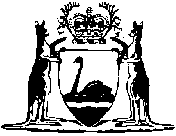 